APPLICATION FOR BURSARY/LOAN – DR Church Students:  BDiv – Postgraduate Dipl in Theology;  Second Career;A.	General Information1.	Loans are granted to theological students who qualify themselves for ministry in the DR Church.2.	Financial assistance from the Bursary Fund are given as loans of which 75% are written off as a bursary and 25% are considered as a loan under the express conditions set out in the debt agreement.  No bursaries/grants for repeat years.3.	Other bursaries are granted to needy / deserving students based on this application.4.	The granting of loans are detemined by the information given on this form.  It is in the student’s own interest that this form is completed in full.5.	Loans are interest free during years of study, and then calculated as agreed.6.	Loans are paid in two installments – by the middle of the second and the middle of the third quarter.B.	Personal InformationPlease give full details: personal, academic and financial.C.	Financial information of you and your family (yourself and spouse) – Refer A3D.	BURSARY AMOUNTNB:		The size of the loan granted to you is determined by the above mentioned details as well as the available funds.  Maximum = full tuition fees.	Proof of actual tuition fees must be provided, eg student account.The Seminary reserves the right to verify the information presented, and in the case of inaccuracies to clain the full loan immediately. Please note the deadlines – see seperate information sheet.I the undersigned, declare that all information given on this form is complete and correct.ENQUIRIES:  Ingrid van Eck  (Accountant: Salaries & Study Loans)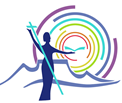 DR Church in SA Synodal Office, 5 De Lange Street, Bellville, 7530 |   Private Bag X8, Bellville, 7535Tel: 021-957-7107/4  |  Fax: 086-647-1188  |  email: ivaneck@kaapkerk.co.za1.Surname:Surname:Title:Full names:Full names:Full names:2.ID nr:3.Student nr:Student nr:Student nr:4.Address as student (residential):Address as student (residential):Address as student (residential):Address as student (residential):Address as student (residential):Address as student (residential):Address as student (residential):Tel/Cell:Tel/Cell:email:email:email:email:5.Permanent address (residential):Permanent address (residential):Permanent address (residential):Permanent address (residential):Permanent address (residential):Permanent address (residential):Permanent address (residential):Tel/Cell:Tel/Cell:email:email:email:email:6.Marital status:Marital status:Marital status:Marital status:  Date of marriage:  Date of marriage:  Date of marriage:  Date of marriage:Nr of children:Nr of children:Nr of children:Nr of children:  Ages:  Ages:  Ages:7.Name and address of parent/guardian:Name and address of parent/guardian:Name and address of parent/guardian:Name and address of parent/guardian:Name and address of parent/guardian:Name and address of parent/guardian:Name and address of parent/guardian:Name and address of parent/guardian:Name and address of parent/guardian:Name and address of parent/guardian:Name and address of parent/guardian:Tel/Cell:Tel/Cell:email:email:email:email:8.Name and address of your bank:Name and address of your bank:Name and address of your bank:Name and address of your bank:Name and address of your bank:Name and address of your bank:Name and address of your bank:9.Academic year:  20..Academic year:  20..Academic year:  20..Academic year:  20..Academic year:  20..10.10.10.Study course registered for:Study course registered for:Study course registered for:Study course registered for:Study course registered for:Study course registered for:Study course registered for:Study course registered for:11.Academic degrees already achieved:Academic degrees already achieved:Academic degrees already achieved:Academic degrees already achieved:Academic degrees already achieved:Academic degrees already achieved:Academic degrees already achieved:Academic degrees already achieved:Academic degrees already achieved:Academic degrees already achieved:12.Did you repeat your years of study, and which?13.Did you pass all your subjects last year?  If not, give subjects not passed:Did you pass all your subjects last year?  If not, give subjects not passed:Income for calender yearIncome for calender yearIncome for calender yearIncome for calender yearExpences for calender yearExpences for calender yearExpences for calender yearExpences for calender yearExpences for calender yearEarnings/bursaries/grants from:Earnings/bursaries/grants from:Earnings/bursaries/grants from:Earnings/bursaries/grants from:1. Family [eg parents]1. Family [eg parents]R R 1. Class Fees / Registration1. Class Fees / Registration1. Class Fees / RegistrationR R 2. Individuals2. IndividualsR R 2. Accommodation2. Accommodation2. AccommodationR R 3. Congregations3. CongregationsR R 3. Personal maintenance3. Personal maintenance3. Personal maintenanceR R 4. Organisations4. OrganisationsR R 4. Travel4. Travel4. TravelR R 5. Other5. OtherR R 5. Books5. Books5. BooksR R 6. Own earnings6. Own earningsR R 6. Insurance6. Insurance6. InsuranceR R 7. Earnings of spouse7. Earnings of spouseR R 7. Medical costs7. Medical costs7. Medical costsR R 8. Other [spesify]8. Other [spesify]8. Other [spesify]R R TOTALTOTALR R TOTALTOTALTOTALR R Credit balanceCredit balanceR R ShortageShortageShortageR R 1.Do you own any real estate?   If so, indicate nature and value:Do you own any real estate?   If so, indicate nature and value:Do you own any real estate?   If so, indicate nature and value:Do you own any real estate?   If so, indicate nature and value:Do you own any real estate?   If so, indicate nature and value:2.Income form property [if any]:Income form property [if any]:3.What is your TOTAL DEBT?What is your TOTAL DEBT?What is your TOTAL DEBT?What is your TOTAL DEBT?To your parentsTo your parentsTo your parentsTo your parentsRTo the DR Church in SA [Seminary]To the DR Church in SA [Seminary]To the DR Church in SA [Seminary]To the DR Church in SA [Seminary]RTo other persons/organisations [supply names]To other persons/organisations [supply names]To other persons/organisations [supply names]To other persons/organisations [supply names]RTotal debt:Total debt:Total debt:Total debt:R1.Amount for which you apply (may be less than tuition fees but limited to actual tuition fees):RStudent SIGNATUREDATE: